Dr. JOSÉ RAMÓN BERRIRE ORTIZ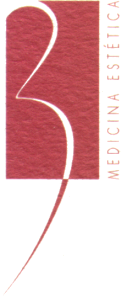 NIF. 14.904.423-DC/ GORDONIZ, 948010 – BILBAO – VIZCAYATel 946 941 350e-mail: begona@clinicaberrire.euskalnet.netColegiado nº 483902574 – VIZCAYA MAMOPLASTIA DE AUMENTOIndicada en mujeres con insuficiencia subjetiva del tamaño de sus mamas, bien de tipo constitucional o adquirido (post-partos, bajadas de peso importantes…). Requiere un completo pre-operatorio, velando siempre por la seguridad de la paciente.Consiste en la implantación local  de unas prótesis mamarias. Las más habituales son las que se componen de gel cohesivo de silicona, lo que quiere decir que en caso de rotura accidental, el gel quedaría localizado en su lugar de implantación. Cabe mencionar que la probabilidad de rotura es ínfima, en ningún caso se produce de forma espontánea. Es importante enfatizar que múltiples estudios han descartado la relación de prótesis con cáncer de mama, tal es así, que dichas prótesis se utilizan en reconstrucciones mamarias tras haber sufrido una mastectomía por cáncer mamario.También es importante que la paciente sepa que, en caso de posibles embarazos posteriores y lactancia materna, ésta es posible gracias a que se mantiene la integridad de los conductos galactáforos.La cirugía tiene una duración de entre 2 y 3 horas, se realiza bajo sedación (por parte de una anestesista) y anestesia local, lo que conlleva una pronta recuperación de la paciente pudiendo marchar a su domicilio el mismo día de ser intervenida.Sólo es necesaria una mínima incisión, de apenas 4-5 cm, en la areola mamaria o en el surco inframamario, que, tras unos 12 meses, resulta poco perceptible.Tras la cirugía se coloca un sujetador especial que ha de llevarse durante un mes. Los puntos serán retirados en función de la evolución de la herida, aproximadamente transcurridos unos 7 – 10 días.El post-operatorio se establece en función del tipo de actividad que realice la paciente, es decir, se podrá reincorporar a sus actividad laboral dependiendo, sobre todo, de la actividad física con brazos y tronco superior, que su puesto le requiera. Sin realizar esfuerzos con los brazos, se puede regresar a la rutina en 1 semana.Lo habitual es que aparezcan hematomas en las mamas y dolor controlados por analgésicos tradicionales. Aunque se contempla que, pudieran aparecer pequeñas complicaciones como, derrames serohemáticos (resolución espontánea), infección local o dificultades con la cicatrización. Transitoriamente aparecen alteraciones de la sensibilidad del complejo areola-pezón, bien por defecto o por exceso.Es una de las cirugías más satisfactorias para la mujer debido a la gran carga femenina que comportan los pechos en la feminidad, sin olvidar por supuesto, la seguridad que aporta a la mujer sentirse satisfecha con su nueva imagen